INDICAÇÃO Nº 2474/2018Sugere ao Poder Executivo Municipal e aos órgãos competentes, que providenciem com URGÊNCIA a manutenção do compressor de ar da UBS “Dr. Hélio Furlan” no bairro Cidade Nova. Excelentíssimo Senhor Prefeito Municipal, Nos termos do Art. 108 do Regimento Interno desta Casa de Leis, dirijo-me a Vossa Excelência para sugerir que, por intermédio do Setor competente, que providenciem com URGÊNCIA a manutenção do compressor de ar da UBS “Dr. Hélio Furlan” no bairro Cidade Nova.Justificativa:Em visita realizado no local, constatei que o aparelho compressor, necessário para a realização de inalação e demais procedimentos na unidade básica de saúde, estava quebrado já a alguns dias, assim, usuários do sistema único de saúde, solicitam e demandam a urgência no reparo deste aparelho.  Palácio 15 de Junho - Plenário Dr. Tancredo Neves, 23 de março de 2018.Antonio Carlos RibeiroCarlão Motorista-vereador-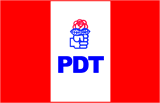 